SAISINE DU COMITÉ SOCIAL TERRITORIAL :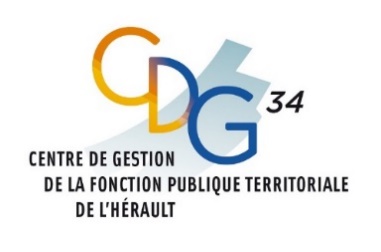 LE PASSAGE AUX 1607 HEURES ANNUELLESDate d’effet de la mesure envisagée : ………………………………..Il est rappelé que l’avis des membres du Comité Social Territorial doit être préalable à la mise en œuvre de la mesure.RÉFÉRENCES JURIDIQUES : loi n° 2001-2 du 3 janvier 2001 relative à la résorption de l'emploi précaire et à la modernisation du recrutement dans la fonction publique ainsi qu'au temps de travail dans la fonction publique territoriale ; loi n° 2004-626 du 30 juin 2004 relative à la solidarité pour l'autonomie des personnes âgées et des personnes handicapées ; loi n° 2019-828 du 6 août 2019 de transformation de la fonction publique.I - Contexte de révision   Obligation suite à fusion /regroupement / création de commune                      Choix de la collectivité           	Volume annuel d’heures actuel : ………………………………… Application Loi de transformation de la fonction publique 	II - Organisation actuellePréciser l’organisation actuelle du temps de travail au sein de la collectivité/établissement (quels avantages extra-légaux conduisent au non-respect actuel des 1607heures ?) journée du maire/président congé pré-retraite jour d’ancienneté autre……………………………………………………………………………………………………………………………………………III - Mise en place du dialogue socialQuelles ont été les modalités d’échanges et de négociations avec les agents :  Questionnaire recensant les pratiques Réunion(s) d’information Information écrite via bulletin de salaire Réunion(s) de travail avec les agents ou les représentants des agents Autre …………………………………………………………………………………………………………………………………………………IV- Solutions envisagées  Des solutions de compensation de la  perte des jours octroyés vont-elles être mises en place ? (attributions ARTT, nouveaux horaires, télétravail, cycles spécifiques de travail...)NonOui (préciser le(s)quelle(s))……………………………………………………………………………………………………………………………………………………………………………………………………………………………………………………………………………………………………………………………………………………………………………………………………………………………………… D’autres contreparties vont-elles être mises en place ? (augmentation de la participation employeur en matière de protection sociale, développement de l’action sociale, développement de la formation…) ?NonOui (préciser le(s)quelle(s)…………………………………………………………………………………………………………………………………………………………………………………………………………………………………………………………………………………………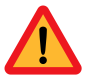 Pièce à joindre : Projet de délibération relative à la mise en place d’un cycle de travail								A                                  , le											Le Maire ou le Président (2)(2) rayer la ou les mentions inutiles